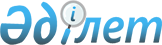 О внесении изменений в решение XХVIІ сессии Улытауского районного маслихата от 26 декабря 2018 года № 241 "О районном бюджете на 2019-2021 годы"Решение Улытауского районного маслихата Карагандинской области от 25 ноября 2019 года № 322. Зарегистрировано Департаментом юстиции Карагандинской области 29 ноября 2019 года № 5546
      В соответствии с Бюджетным кодексом Республики Казахстан от 4 декабря 2008 года, Законом Республики Казахстан от 23 января 2001 года "О местном государственном управлении и самоуправлении в Республике Казахстан", районный маслихат РЕШИЛ:
      1. Внести в решение ХХVII сессии Улытауского районного маслихата от 26 декабря 2018 года №241 "О районном бюджете на 2019-2021 годы" (зарегистрировано в Реестре государственной регистрации нормативных правовых актов за №5114, опубликовано в газете "Ұлытау" от 5 января 2019 года №2-3 (6180), в Эталонном контрольном банке нормативных правовых актов Республики Казахстан в электронном виде от 22 января 2019 года), следующие изменения:
      пункт 1 изложить в следующей редакции: 
      "1. Утвердить районный бюджет на 2019-2021 годы согласно приложениям 1, 2 и 3 соответственно, в том числе на 2019 год в следующих объемах:
      1) доходы – 8 909 183 тысяч тенге, в том числе:
      налоговые поступления – 5 292 405 тысяч тенге;
      неналоговые поступления – 4 413 тысяч тенге;
      поступления от продажи основного капитала - 236 тысяч тенге;
      поступления трансфертов – 3 612 129 тысяч тенге;
      2) затраты – 8 941 091 тысяч тенге;
      3) чистое бюджетное кредитование – 78 442 тысяч тенге:
      бюджетные кредиты – 102 262 тысяч тенге;
      погашение бюджетных кредитов – 23 820 тысяч тенге;
      4) сальдо по операциям с финансовыми активами – 0 тысяч тенге:
      приобретение финансовых активов – 0 тысяч тенге;
      поступления от продажи финансовых активов государства – 0 тысяч тенге;
      5) дефицит (профицит) бюджета – минус 110 350 тысяч тенге;
      6) финансирование дефицита (использование профицита) бюджета – 110 350 тысяч тенге:
      поступление займов – 102 262 тысяч тенге;
      погашение займов – 25 263 тысяч тенге;
      используемые остатки бюджетных средств – 33 351 тысяч тенге.";
      пункт 6 изложить в следующей редакции: 
      "6. Утвердить резерв акимата Улытауского района на 2019 год в сумме 5000 тысяч тенге.";
      приложения 1, 4, 5, 6, 8 к указанному решению изложить в новой редакции согласно приложениям 1, 2, 3, 4, 5 к настоящему решению.
      2. Настоящее решение вводится в действие с 1 января 2019 года. Районный бюджет на 2019 год Целевые трансферты и бюджетные кредиты в составе районного бюджета на 2019 год Перечень бюджетных программ районного бюджета на 2019 год, направленных на реализацию бюджетных инвестиционных проектов Затраты районного бюджета на 2019 год по реализации бюджетных программ через аппараты акима поселка, сельского округа
      продолжение таблицы Целевые трансферты бюджетам поселка и сельского округа из районного бюджета на 2019 год
					© 2012. РГП на ПХВ «Институт законодательства и правовой информации Республики Казахстан» Министерства юстиции Республики Казахстан
				
      Председатель сессии

З. Казанбаева

      Секретарь районного маслихата

Т. Сейтжанов
Приложение 1
к решению сессии
Улытауского районного
маслихата от ноября
2019 года №Приложение 1
к решению XXVII сессии
Улытауского районного
маслихата от 26 декабря
2018 года №241
Категория 
Категория 
Категория 
Категория 
Сумма (тыс тенге)
Класс 
Класс 
Класс 
Сумма (тыс тенге)
Подкласс
Подкласс
Сумма (тыс тенге)
Наименование
Сумма (тыс тенге)
1
2
3
4
5
І. ДОХОДЫ
8909183
1
Налоговые поступления
5292405
01
Подоходный налог
148840
2
Индивидуальный подоходный налог
148840
03
Социальный налог
152107
1
Социальный налог
152107
04
Налоги на собственность
4960485
1
Налоги на имущество
4941365
3
Земельный налог
1477
4
Налог на транспортные средства
14945
5
Единый земельный налог
2698
05
Внутренние налоги на товары, работы и услуги
29486
2
Акцизы
16
3
Поступления за использование природных и других ресурсов
28195
4
Сборы за ведение предпринимательской и профессиональной деятельности
1275
08
Обязательные платежи, взимаемые за совершение юридически значимых действий и (или) выдачу документов уполномоченными на то государственными органами или должностными лицами
1487
1
Государственная пошлина
1487
2
Неналоговые поступления
4413
01
Доходы от государственной собственности
2821
5
Доходы от аренды имущества, находящегося в государственной собственности
2791
7
Вознаграждения по кредитам, выданным из государственного бюджета
30
06
Прочие неналоговые поступления
1592
1
Прочие неналоговые поступления
1592
3
Поступления от продажи основного капитала
236
03
Продажа земли и нематериальных активов
236
1
Продажа земли
236
4
Поступления трансфертов 
3612129
02
Трансферты из вышестоящих органов государственного управления
3612129
2
Трансферты из областного бюджета
3612129
Функциональная группа
Функциональная группа
Функциональная группа
Функциональная группа
Функциональная группа
Сумма (тысяч тенге)
Функциональная подгруппа
Функциональная подгруппа
Функциональная подгруппа
Функциональная подгруппа
Сумма (тысяч тенге)
Администратор бюджетных программ 
Администратор бюджетных программ 
Администратор бюджетных программ 
Сумма (тысяч тенге)
Программа
Программа
Сумма (тысяч тенге)
Наименование
Сумма (тысяч тенге)
1
2
3
4
5
6
II. ЗАТРАТЫ
8941091
01
Государственные услуги общего характера
692874
1
Представительные, исполнительные и другие органы, выполняющие общие функции государственного управления
415730
112
Аппарат маслихата района (города областного значения)
23074
001
Услуги по обеспечению деятельности маслихата района (города областного значения)
22333
003
Капитальные расходы государственного органа
741
122
Аппарат акима района (города областного значения)
141553
001
Услуги по обеспечению деятельности акима района (города областного значения)
121624
003
Капитальные расходы государственного органа
13399
113
Целевые текущие трансферты из местных бюджетов
6530
123
Аппарат акима района в городе, города районного значения, поселка, села, сельского округа
251103
001
Услуги по обеспечению деятельности акима района в городе, города районного значения, поселка, села, сельского округа
249698
022
Капитальные расходы государственного органа
1405
2
Финансовая деятельность
331
459
Отдел экономики и финансов района (города областного значения)
331
003
Проведение оценки имущества в целях налогообложения
331
9
Прочие государственные услуги общего характера
276813
454
Отдел предпринимательства и сельского хозяйства района (города областного значения)
28269
001
Услуги по реализации государственной политики на местном уровне в области развития предпринимательства и сельского хозяйства
27989
007
Капитальные расходы государственного органа 
280
459
Отдел экономики и финансов района (города областного значения)
62682
001
Услуги по реализации государственной политики в области формирования и развития экономической политики, государственного планирования, исполнения бюджета и управления коммунальной собственностью района (города областного значения)
62217
015
Капитальные расходы государственного органа
465
486
Отдел земельных отношений, архитектуры и градостроительства района (города областного значения)
24239
001
Услуги по реализации государственной политики в области регулирования земельных отношений, архитектуры и градостроительства на местном уровне
24239
492
Отдел жилищно-коммунального хозяйства, пассажирского транспорта, автомобильных дорог и жилищной инспекции района (города областного значения)
161623
001
Услуги по реализации государственной политики на местном уровне в области жилищно-коммунального хозяйства, пассажирского транспорта, автомобильных дорог и жилищной инспекции 
32635
013
Капитальные расходы государственного органа
45
113
Целевые текущие трансферты из местных бюджетов
128943
02
Оборона
17409
1
Военные нужды
8562
122
Аппарат акима района (города областного значения)
8562
005
Мероприятия в рамках исполнения всеобщей воинской обязанности
8562
2
Организация работы по чрезвычайным ситуациям
8847
122
Аппарат акима района (города областного значения)
8847
006
Предупреждение и ликвидация чрезвычайных ситуаций масштаба района (города областного значения)
8847
04
Образование
2311599
1
Дошкольное воспитание и обучение
163650
464
Отдел образования района (города областного значения)
163650
009
Обеспечение деятельности организаций дошкольного воспитания и обучения
86246
040
Реализация государственного образовательного заказа в дошкольных организациях образования
77404
2
Начальное, основное среднее и общее среднее образование
2075889
464
Отдел образования района (города областного значения)
2051137
003
Общеобразовательное обучение 
1998547
006
Дополнительное образование для детей
52590
465
Отдел физической культуры и спорта района (города областного значения)
24752
017
Дополнительное образование для детей и юношества по спорту
24752
9
Прочие услуги в области образования
72060
464
Отдел образования района (города областного значения)
72060
001
Услуги по реализации государственной политики на местном уровне в области образования
14120
005
Приобретение и доставка учебников, учебно-методических комплексов для государственных учреждений образования района (города областного значения)
32225
015
Ежемесячные выплаты денежных средств опекунам (попечителям) на содержание ребенка-сироты (детей-сирот), и ребенка (детей), оставшегося без попечения родителей
3315
067
Капитальные расходы подведомственных государственных учреждений и организаций
6400
113
Целевые текущие трансферты из местных бюджетов
16000
06
Социальная помощь и социальное обеспечение
298447
1
Социальное обеспечение
71308
451
Отдел занятости и социальных программ района (города областного значения) 
66124
005
Государственная адресная социальная помощь
66124
464
Отдел образования района (города областного значения)
5184
030
Содержание ребенка (детей), переданного патронатным воспитателям
5184
2
Социальная помощь
198384
451
Отдел занятости и социальных программ района (города областного значения) 
198384
002
Программа занятости
94686
004
Оказание социальной помощи на приобретение топлива специалистам здравоохранения, образования, социального обеспечения, культуры, спорта и ветеринарии в сельской местности в соответствии с законодательством Республики Казахстан
8900
006
Оказание жилищной помощи
1268
007
Социальная помощь отдельным категориям нуждающихся граждан по решениям местных представительных органов
23650
010
Материальное обеспечение детей-инвалидов, воспитывающихся и обучающихся на дому
197
014
Оказание социальной помощи нуждающимся гражданам на дому
37571
017
Обеспечение нуждающихся инвалидов обязательными гигиеническими средствами и предоставление услуг специалистами жестового языка, индивидуальными помощниками в соответствии с индивидуальной программой реабилитации инвалида
9162
023
Обеспечение деятельности центров занятости населения
22950
9
Прочие услуги в области социальной помощи и социального обеспечения
28755
451
Отдел занятости и социальных программ района (города областного значения) 
28755
001
Услуги по реализации государственной политики на местном уровне в области обеспечения занятости и реализации социальных программ для населения
22304
011
Оплата услуг по зачислению, выплате и доставке пособий и других социальных выплат
300
021
Капитальные расходы государственного органа
85
050
Обеспечение прав и улучшение качества жизни инвалидов в Республике Казахстан
6066
07
Жилищно-коммунальное хозяйство 
1201071
1
Жилищное хозяйство
69136
467
Отдел строительства района (города областного значения)
69136
003
Проектирование и (или) строительство, реконструкция жилья коммунального жилищного фонда
2000
004
Проектирование, развитие и (или) обустройство инженерно-коммуникационной инфраструктуры
67136
2
Коммунальное хозяйство
1120937
123
Аппарат акима района в городе, города районного значения, поселка, села, сельского округа
27181
014
Организация водоснабжения населенных пунктов
27181
467
Отдел строительства района (города областного значения)
1088751
006
Развитие системы водоснабжения и водоотведения
1088751
492
Отдел жилищно-коммунального хозяйства, пассажирского транспорта, автомобильных дорог и жилищной инспекции района (города областного значения)
5005
029
Развитие системы водоснабжения и водоотведения
5005
3
Благоустройство населенных пунктов 
10998
123
Аппарат акима района в городе, города районного значения, поселка, села, сельского округа
10998
008
Освещение улиц населенных пунктов
9704
011
Благоустройство и озеленение населенных пунктов
1294
08
Культура, спорт, туризм и информационное пространство
737582
1
Деятельность в области культуры
381837
455
Отдел культуры и развития языков района (города областного значения)
323759
003
Поддержка культурно-досуговой работы
323759
467
Отдел строительства района (города областного значения)
58078
011
Развитие объектов культуры
58078
2
Спорт
144316
465
Отдел физической культуры и спорта района (города областного значения)
144316
001
Услуги по реализации государственной политики на местном уровне в сфере физической культуры и спорта
29916
006
Проведение спортивных соревнований на районном (города областного значения) уровне
2000
007
Подготовка и участие членов сборных команд района (города областного значения) по различным видам спорта на областных спортивных соревнованиях
2000
113
Целевые текущие трансферты из местных бюджетов
110400
3
Информационное пространство
98517
455
Отдел культуры и развития языков района (города областного значения)
65550
006
Функционирование районных (городских) библиотек 
64550
007
Развитие государственного языка и других языков народа Казахстана
1000
456
Отдел внутренней политики района (города областного значения)
32967
002
Услуги по проведению государственной информационной политики
32967
9
Прочие услуги по организации культуры, спорта, туризма и информационного пространства
112912
455
Отдел культуры и развития языков района (города областного значения)
67558
001
Услуги по реализации государственной политики на местном уровне в области развития языков и культуры
14461
032
Капитальные расходы подведомственных государственных учреждений и организаций
1779
113
Целевые текущие трансферты из местных бюджетов
51318
456
Отдел внутренней политики района (города областного значения)
45354
001
Услуги по реализации государственной политики на местном уровне в области информации, укрепления государственности и формирования социального оптимизма граждан 
22271
003
Реализация мероприятий в сфере молодежной политики
19583
006
Капитальные расходы государственного органа
3500
10
Сельское, водное, лесное, рыбное хозяйство, особо охраняемые природные территории, охрана окружающей среды и животного мира, земельные отношения
164439
1
Сельское хозяйство
128728
473
Отдел ветеринарии района (города областного значения)
128728
001
Услуги по реализации государственной политики на местном уровне в сфере ветеринарии
10378
003
Капитальные расходы государственного органа
250
007
Организация отлова и уничтожения бродячих собак и кошек
300
010
Проведение мероприятий по идентификации сельскохозяйственных животных 
1500
011
Проведение противоэпизоотических мероприятий
110000
047
Возмещение владельцам стоимости обезвреженных (обеззараженных) и переработанных без изъятия животных, продукции и сырья животного происхождения, представляющих опасность для здоровья животных и человека
6300
6
Земельные отношения
13948
486
Отдел земельных отношений, архитектуры и градостроительства района (города областного значения)
13948
007
Организация работ по зонированию земель
6534
008
Землеустройство, проводимое при установлении границ районов, городов областного значения, районного значения, сельских округов, поселков, сел
7414
9
Прочие услуги в области сельского, водного, лесного, рыбного хозяйства, охраны окружающей среды и земельных отношений
21763
459
Отдел экономики и финансов района (города областного значения)
21763
099
Реализация мер по оказанию социальной поддержки специалистов
21763
11
Промышленность, архитектурная, градостроительная и строительная деятельность
23502
2
Архитектурная, градостроительная и строительная деятельность
23502
467
Отдел строительства района (города областного значения)
20502
001
Услуги по реализации государственной политики на местном уровне в области строительства 
19702
017
Капитальные расходы государственного органа
800
486
Отдел земельных отношений, архитектуры и градостроительства района (города областного значения)
3000
004
Разработка схем градостроительного развития территории района и генеральных планов населенных пунктов
3000
12
Транспорт и коммуникации
736927
1
Автомобильный транспорт
736927
123
Аппарат акима района в городе, города районного значения, поселка, села, сельского округа
9603
013
Обеспечение функционирования автомобильных дорог в городах районного значения, поселках, селах, сельских округах
9603
492
Отдел жилищно-коммунального хозяйства, пассажирского транспорта, автомобильных дорог и жилищной инспекции района (города областного значения)
727324
020
Развитие транспортной инфраструктуры
6886
023
Обеспечение функционирования автомобильных дорог
96562
025
Реализация приоритетных проектов транспортной инфраструктуры
620273
045
Капитальный и средний ремонт автомобильных дорог районного значения и улиц населенных пунктов
3603
13
Прочие
292914
9
Прочие
292914
455
Отдел культуры и развития языков района (города областного значения)
170370
052
Реализация мероприятий по социальной и инженерной инфраструктуре в сельских населенных пунктах в рамках проекта "Ауыл-Ел бесігі"
170370
459
Отдел экономики и финансов района (города областного значения)
53744
012
Резерв местного исполнительного органа района (города областного значения)
5000
026
Целевые текущие трансферты бюджетам города районного значения, села, поселка, сельского округа на повышение заработной платы отдельных категорий гражданских служащих, работников организаций, содержащихся за счет средств государственного бюджета, работников казенных предприятий
46751
066
Целевые текущие трансферты бюджетам города районного значения, села, поселка, сельского округа на повышение заработной платы отдельных категорий административных государственных служащих
1993
464
Отдел образования района (города областного значения)
68800
077
Реализация мероприятий по социальной и инженерной инфраструктуре в сельских населенных пунктах в рамках проекта "Ауыл-Ел бесігі"
68800
14
Обслуживание долга
30
1
Обслуживание долга
30
459
Отдел экономики и финансов района (города областного значения)
30
021
Обслуживание долга местных исполнительных органов по выплате вознаграждений и иных платежей по займам из областного бюджета
30
15
Трансферты
2464297
1
Трансферты
2464297
459
Отдел экономики и финансов района (города областного значения)
2464297
006
Возврат неиспользованных (недоиспользованных) целевых трансфертов
406
007
Бюджетные изъятия
2116635
024
Целевые текущие трансферты из нижестоящего бюджета на компенсацию потерь вышестоящего бюджета в связи с изменением законодательства
146610
038
Субвенции
187646
051
Трансферты органам местного самоуправления
13000
III. Чистое бюджетное кредитование
78442
Бюджетные кредиты
102262
10
Сельское, водное, лесное, рыбное хозяйство, особо охраняемые природные территории, охрана окружающей среды и животного мира, земельные отношения
102262
9
Прочие услуги в области сельского, водного, лесного, рыбного хозяйства, охраны окружающей среды и земельных отношений
102262
459
Отдел экономики и финансов района (города областного значения)
102262
018
Бюджетные кредиты для реализации мер социальной поддержки специалистов
102262
Категория
Категория
Категория
Категория
Класс
Класс
Класс
Подкласс
Подкласс
 Наименование
1
2
3
4
5
Погашение бюджетных кредитов
23820
5
Погашение бюджетных кредитов
23820
01
Погашение бюджетных кредитов
23820
1
Погашение бюджетных кредитов, выданных из государственного бюджета
23820
Функциональная группа
Функциональная группа
Функциональная группа
Функциональная группа
Функциональная группа
Функциональная подгруппа
Функциональная подгруппа
Функциональная подгруппа
Функциональная подгруппа
Администратор бюджетных программ
Администратор бюджетных программ
Администратор бюджетных программ
Программа
Программа
Наименование
1
2
3
4
5
IV. Сальдо по операциям с финансовыми активами
0
Функциональная группа
Функциональная группа
Функциональная группа
Функциональная группа
Функциональная группа
Функциональная подгруппа
Функциональная подгруппа
Функциональная подгруппа
Функциональная подгруппа
Администратор бюджетных программ
Администратор бюджетных программ
Администратор бюджетных программ
Программа 
Программа 
Наименование
1
2
3
4
5
Приобретение финансовых активов
0
13
Прочие
0
9
Прочие
0
459
Отдел экономики и финансов района (города областного значения)
0
014
Формирование или увеличение уставного капитала юридических лиц
0
Категория
Категория
Категория
Категория
Класс
Класс
Класс
Подкласс
Подкласс
Наименование
1
2
3
4
Поступления от продажи финансовых активов государства
0
Наименование
1
V. Дефицит (профицит) бюджета
-110350
VI. Финансирование дефицита (использование профицита) бюджета
110350
Категория
Категория
Категория
Категория
Класс
Класс
Класс
Подкласс
Подкласс
Наименование
1
2
3
4
Поступления займов
102262
7
Поступления займов
102262
01
Внутренние государственные займы
102262
2
Договоры займа
102262
Функциональная группа
Функциональная группа
Функциональная группа
Функциональная группа
Функциональная группа
Функциональная подгруппа
Функциональная подгруппа
Функциональная подгруппа
Функциональная подгруппа
Администратор бюджетных программ
Администратор бюджетных программ
Администратор бюджетных программ
Программа
Программа
Наименование
1
2
3
4
5
Погашение займов
25263
16
Погашение займов
25263
1
Погашение займов
25263
459
Отдел экономики и финансов района (города областного значения)
25263
005
Погашение долга местного исполнительного органа перед вышестоящим бюджетом
25263
Категория
Категория
Категория
Категория
Класс
Класс
Класс
Подгруппа
Подгруппа
Наименование
1
2
3
4
Используемые остатки бюджетных средств
33351Приложение 2
к решению сессии
Улытауского районного
маслихата от ноября
2019 года №Приложение 4
к решению XXVII сессии
Улытауского районного
маслихата от 26 декабря
2018 года №241
Наименование
Сумма, тысяч тенге
1
2
Всего
3714391
Целевые текущие трансферты
2468580
Целевые трансферты на развитие
1143549
Бюджетные кредиты 
102262
в том числе:
Целевые текущие трансферты
2468580
Целевые текущие трансферты на повышение заработной платы отдельных категорий административных государственных служащих
22281
Целевые текущие трансферты из вышестоящего бюджета на компенсацию потерь нижестоящих бюджетов в связи с изменением законодательства
125254
Целевые текущие трансферты из республиканского бюджета на повышение заработной платы отдельных категорий гражданских служащих, работников организаций, содержащихся за счет средств государственного бюджета, работников казенных предприятий
519311
Целевые текущие трансферты районным (городов областного значения) бюджетам на доплату учителям, прошедшим стажировку по языковым курсам и на доплату учителям за замещение на период обучения основного сотрудника
15093
Целевые текущие трансферты районным (городов областного значения) бюджетам на доплату учителям организаций образования, реализующим учебные программы начального, основного и общего среднего образования по обновленному содержанию образования
90292
Целевые текущие трансферты районным (городов областного значения) бюджетам на доплату за квалификацию педагогического мастерства учителям, прошедшим национальный квалификационный тест и реализующим образовательные программы начального, основного и общего среднего образования
10922
Целевые текущие трансферты районным (городов областного значения) бюджетам на увеличение размеров должностных окладов и на доплату за квалификацию педагогического мастерства педагогам-психологам школ
2324
На создание цифровой образовательной инфраструктуры
16971
На укрепление материально-технической базы и проведение ремонтов объектов образования
374879
Обеспечение прав и улучшение качества жизни инвалидов в Республике Казахстан
3496
На развитие рынка труда, в рамках Программы развития продуктивной занятости и массового предпринимательства
50265
Целевые текущие трансферты бюджетам районов (городов областного значения) на повышение квалификации, подготовку и переподготовку кадров в рамках Программы развития продуктивной занятости и массового предпринимательства на 2017-2021 годы
14175
На внедрение консультантов по социальной работе и ассистентов в центрах занятости населения
5850
Государственная адресная социальная помощь
63168
Целевые текущие трансферты на текущий ремонт автомобильных дорог
92562
Целевые текущие трансферты на реализацию приоритетных проектов транспортной инфраструктуры
613778
Целевые текущие трансферты районным (городов областного значения) бюджетам на возмещение владельцам стоимости на проведение санитарного убоя больных сельскохозяйственных животных особо опасными инфекционными заболеваниями и оказание услуг по вакцинации, транспортировке и хранению ветеринарных препаратов
6300
Целевые текущие трансферты районным (городов областного значения) бюджетам на текущие расходы организаций спорта
816
Целевые текущие трансферты районным (городов областного значения) бюджетам на текущие расходы и проведение ремонта организаций культуры
9229
На реализацию мероприятий по социальной и инженерной инфраструктуре в сельских населенных пунктах в рамках проекта "Ауыл-Ел бесігі"
431614
Целевые трансферты на развитие
1143549
Строительство канализационных сетей в селе Улытау
711759
Строительство канализационного очистного сооружения в селе Улытау
376654
Подведение инженерно-коммуникационной инфраструктуры и благоустройство территории 10 трехкомнатных двухквартирных жилых домов по улице "20 лет Независимости Республики Казахстан" в селе Улытау
55136
Бюджетные кредиты 
102262
Бюджетные кредиты местным исполнительным органам для реализации мер социальной поддержки специалистов
102262Приложение 3
к решению сессии
Улытауского районного
маслихата от ноября
2019 года №Приложение 5
к решению XXVII сессии
Улытауского районного
маслихата от 26 декабря
2018 года №241
Функциональная группа
Функциональная группа
Функциональная группа
Функциональная группа
Функциональная группа
Сумма (тыс тенге)
Функциональная подгруппа
Функциональная подгруппа
Функциональная подгруппа
Функциональная подгруппа
Сумма (тыс тенге)
Администратор бюджетных программ
Администратор бюджетных программ
Администратор бюджетных программ
Сумма (тыс тенге)
Программа
Программа
Сумма (тыс тенге)
1
2
3
4
5
6
Всего
1227856
07
Жилищно-коммунальное хозяйство
1162892
1
Жилищное хозяйство
69136
467
Отдел строительства района (города областного значения)
69136
003
Проектирование и (или) строительство, реконструкция жилья коммунального жилищного фонда
2000
004
Проектирование, развитие и (или) обустройство инженерно-коммуникационной инфраструктуры
67136
2
Коммунальное хозяйство
1093756
467
Отдел строительства района ( города областного значения)
1088751
006
Развитие системы водоснабжения и водоотведения
1088751
492
Отдел жилищно-коммунального хозяйства, пассажирского транспорта, автомобильных дорог и жилищной инспекции района (города областного значения)
5005
029
Развитие системы водоснабжения и водоотведения
5005
08
Культура, спорт, туризм и информационное пространство
58078
1
Деятельность в области культуры
58078
467
Отдел строительства района ( города областного значения)
58078
011
Развитие объектов культуры
58078
12
Транспорт и коммуникации
6886
1
Автомобильный транспорт
6886
492
Отдел жилищно-коммунального хозяйства, пассажирского транспорта, автомобильных дорог и жилищной инспекции района (города областного значения)
6886
020
Развитие транспортной инфраструктуры
6886Приложение 4
к решению сессии
Улытауского районного
маслихата от ноября
2019 года №Приложение 6
к решению XXVII сессии
Улытауского районного
маслихата от 26 декабря
2018 года №241
Наименование
Всего
поселок Актас
поселок Карсакпай
Каракенгирский сельский округ
Аманкельдинский сельский округ
Шенберский сельский округ
Егиндинский сельский округ
Всего
298885
24964
29774
23235
21176
23373
18460
Обеспечение деятельности аппарата акима поселков и сельских округов
249698
19011
28988
18343
16826
19606
15610
Капитальные расходы государственного органа
1405
0
55
0
0
0
0
Организация водоснабжения населенных пунктов
27181
3053
0
3592
3000
1500
1000
Освещение улиц населенных пунктов
9704
2200
731
700
550
420
750
Благоустройство и озеленение населенных пунктов
1294
200
0
0
100
147
100
Обеспечение функционирования автомобильных дорог населенных пунктов
9603
500
0
600
700
1700
1000
Наименование
Алгабасский сельский округ
Мибулакский сельский округ
Сарысуский сельский округ
Жанкельдинский сельский округ
Борсенгирский сельский округ
Терсакканский сельский округ
Коскольский сельский округ
Всего
19749
21394
19010
24460
28850
20943
23497
Обеспечение деятельности аппарата акима поселков и сельских округов
17149
17288
14408
22854
22908
16564
20143
Капитальные расходы государственного органа
0
0
75
0
1275
0
0
Организация водоснабжения населенных пунктов
1400
3056
3111
1263
2729
800
2677
Освещение улиц населенных пунктов
1100
450
450
173
850
800
530
Благоустройство и озеленение населенных пунктов
100
100
100
100
100
100
147
Обеспечение функционирования автомобильных дорог населенных пунктов
100
500
866
70
988
2679
0Приложение 5
к решению сессии
Улытауского районного
маслихата от ноября
2019 года №Приложение 8
к решению XXVII сессии
Улытауского районного
маслихата от 26 декабря
2018 года №241
Наименование
Сумма, тысяч тенге
1
2
Всего
366935
Целевые текущие трансферты
366935
в том числе:
Целевые текущие трансферты
366935
Бюджет поселка Жезди
90393
Целевые текущие трансферты на повышение заработной платы отдельных категорий административных государственных служащих
962
Трансферт из районного бюджета на содержание культурно-досугового центра поселка Жезди
41207
Целевые текущие трансферты на повышение заработной платы отдельных категорий гражданских служащих, работников организаций, содержащихся за счет средств государственного бюджета, работников казенных предприятий
39293
На проведение технического обследования аварийных жилых домов
2661
На обеспечение функционирования автомобильных дорог
400
На организацию водоснабжения населенных пунктов
5870
Бюджет Улытауского сельского округа
276542
Целевые текущие трансферты на повышение заработной платы отдельных категорий административных государственных служащих
1685
Целевые текущие трансферты на повышение заработной платы отдельных категорий гражданских служащих, работников организаций, содержащихся за счет средств государственного бюджета, работников казенных предприятий
11658
На реализацию мероприятий по социальной и инженерной инфраструктуре в сельских населенных пунктах в рамках проекта "Ауыл-Ел бесігі"
226623
На благоустройство и озеленение населенных пунктов
14700
На обеспечение функционирования автомобильных дорог
7500
На освещение улиц в населенных пунктах
7500
На текущие расходы аппарата акима
5876
На реализацию государственного образовательного заказа в дошкольных организациях образования
1000